Volby vrstvyKaždé vrstvě můžeme nastavit různé volby. Záměrně jsem vynechal například volby Barva, Přechod, textura a podobně, jejich význam je zcela jasný. Každý určitě pochopí, že například Barva ovlivňuje barvu stínu nebo záře  Další volby jsou: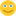 Hloubka – Určuje hloubku úkosu nebo vzorku.Kolísání – Mění aplikování barvy a krytí přechodu.Poloha – Určuje vytažení efektu (Vně, Uvnitř, Na střed).Použít globální světlo – Určí jeden společný úhel světla.Profil lesku – Vytvoří lesklý kovový vzhled.Režim prolnutí – Určuje, jak se efekt vrstvy prolne se spodními vrstvami.Režim světel nebo stínů – Určuje režim prolnutí světel a stínů.Šum – Určuje množství náhodných prvků v krytí záře nebo stínu.Úhel – Určuje úhel osvětlení.Velikost – Určuje poloměr a velikost rozostření nebo stínu.Vrstva vysekne vržený stín – Určuje viditelnost vrženého stínu v poloprůhledné vrstvě.Vyhlazení – Prolne okrajové obrazové body profilu okraje.Vyseknutí – Před rozostřením zúží hranice podkladu.Výška – Nastaví výšku zdroje světla pro efekt Úkos a reliéf.Vzdálenost – Určuje vzdálenost odsazení pro efekty stínu nebo saténu.Zdroj – Určí zdroj záře pro vnitřní záři.Změkčit – Rozostří výsledné vystínování.Režimy prolnutíU stylu můžeme nastavit i režim prolnutí. To znamená, že efekt se neaplikuje na každý bod vrstvy stejně, ale bude jiný v závislosti např. na barvě a/nebo průhlednosti jednotlivých bodů. Photoshop nám u každého režimu prolnutí zobrazí náhled, takže je můžeme jednoduše proklikat a vyzkoušet.Normální – Výchozí režim, který upravuje každý z obrazových bodů na výslednou barvu.Vzadu – Upravuje pouze průhledné části vrstvy. Vrstva nesmí mít uzamčenou průhlednost.Odstranit – Upravuje obrazové body tak, že je zprůhlední. Funguje pouze u nástrojů Tvar, Plechovka barvy, Štětec a tužka. Vrstva nesmí mít uzamčenou průhlednost.Ztmavit – Vezme informace o barvě z jednotlivých kanálů a vybere tmavší z míchané a základní barvy jako výslednou barvu.Násobit – Vezme informace o barvě z jednotlivých kanálů a vynásobí základní barvu míchanou barvou.Ztmavit barvy – Vezme informace o barvě z jednotlivých kanálů a zvýšením kontrastu ztmaví základní barvu tak, aby odpovídala smíchané barvě.Lineárně ztmavit – Vezme informace o barvě z jednotlivých kanálů a snížením jasu ztmaví základní barvu tak, aby odpovídala míchané barvě.Zesvětlit – Vezme informace o barvě z jednotlivých kanálů a vybere světlejší z míchané a základní barvy jako výslednou barvu.Závoj – Vezme informace o barvě z jednotlivých kanálů a vynásobí inverzní hodnotu míchaní a základní barvy.Zesvětlit barvy – Vezme informace o barvě z jednotlivých kanálů a snížením kontrastu zesvětlí základní barvu tak, aby odpovídala smíchané barvě.Lineárně zesvětlit – Vezme informace o barvě z jednotlivých kanálů a zvýšením jasu zesvětlí základní barvu tak, aby odpovídala míchané barvě.Překrýt – Násobením změní barvy v závislosti na základní barvy. Základní barva se smíchá s míchanou barvou tak, aby odpovídala světlosti nebo tmavosti původní barvy.Měkké světlo – Ztmaví nebo zesvětlí barvy v závislosti na míchané barvě.Tvrdé světlo – Násobením změní barvy podle míchané barvy.Jasné světlo – Ztmaví nebo zesvětlí barvy pomocí zvýšení nebo snížení kontrastu v závislosti na míchané barvě.Lineární světlo – Ztmaví nebo zesvětlí barvy pomocí snížení nebo zvýšení jasu v závislosti na míchané barvě.Bodové světlo – Nahrazuje barvy v závislosti na míchané barvě.Tvrdé míchání – Vezme hodnoty kanálu míchané barvy a přidá je k hodnotám základní barvy.Rozdíl – Vezme informace o barvě z jednotlivých kanálů a odečte míchanou barvu od základní nebo naopak, podle toho, která barva má vyšší hodnotu jasu.Vyloučit – Vytváří efekt jako Rozdíl, ale méně kontrastní.Odečíst – Vezme informace o barvě z jednotlivých kanálů a odečte míchanou barvu od barvy základní.Rozdělit – Vezme informace o barvě z jednotlivých kanálů a podělí základní barvu míchanou barvou.Odstín – Vytváří výslednou barvu se světlostí a sytostí základní barvy a s odstínem barvy míchané.Sytost – Vytváří výslednou barvu se světlostí a odstínem základní barvy a se sytostí míchané barvy.Barva – Vytváří výslednou barvu se světlostí základní barvy a s odstínem a sytostí míchané barvy.Světlost – Vytváří výslednou barvu s odstínem a sytostí základní barvy a se světlostí barvy míchané.Světlejší barva – Porovná součet hodnot kanálů pro míchanou a základní barvu a zobrazí barvu s vyšší hodnotou.Tmavší barva – Porovná součet hodnot kanálů pro míchanou a základní barvu a zobrazí barvu s nižší hodnotou.